Згідно статті 93 Регламенту Верховної Ради України, відповідно до предмета відання і за дорученням Голови Верховної Ради України, Комітет для підготовки експертного висновку щодо відповідності вимогам антикорупційного законодавства розглянув проект Закону про внесення змін до деяких законодавчих актів України щодо забезпечення прозорості у видобувних галузях (реєстр. № 3790), поданий народними депутатами України Жупаниним А.В., Шипайлом О.І. та іншими народними депутатами України.Відповідно до пояснювальної записки законопроектом уточняється порядок розкриття інформації (порядок затвердження форм звітності, граничний термін подання звітності суб’єктами розкриття інформації), та обсяг інформації, що підлягає розкриттю, впроваджується звітування в тому числі і за суми платежів за викиди двоокису вуглецю, встановлюється, що відомості щодо середньооблікової кількості працівників повинні подаватись з визначенням кількості працівників кожної статі; визначаються гендерні квоти при формуванні персонального складу багатосторонньої групи з імплементації ІПВГ.У проекті акта не виявлено корупціогенних факторів, що можуть сприяти вчиненню корупційних правопорушень.Керуючись положеннями пункту 3 частини першої статті 16 Закону України "Про комітети Верховної Ради України", статті 55 Закону України "Про запобігання корупції", частини першої статті 93 Регламенту Верховної Ради України, Комітет на своєму засіданні 8 грудня 2020 року (протокол № 59) дійшов висновку та прийняв рішення, що проект Закону про внесення змін до деяких законодавчих актів України щодо забезпечення прозорості у видобувних галузях (реєстр. № 3790) відповідає вимогам антикорупційного законодавства.Голова Комітету                                                               	                   А. РадінаВЕРХОВНА РАДА УКРАЇНИ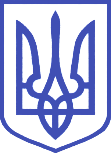 Комітет з питань антикорупційної політики01008, м.Київ-8, вул. М. Грушевського, 5, тел.: (044) 255-35-03,  e-mail: crimecor@rada.gov.uaРішення Комітетущодо експертного висновкузаконопроекту № 3790Комітет Верховної Ради Україниз питань енергетики та житлово-комунальних послуг